Application for Housing Required Documents Checklist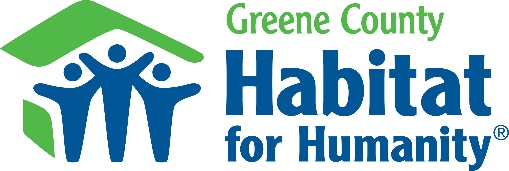 PRINT NAME: ________________________________________________________________* Greene County Habitat will NOT make copies.  Applicant must provide paper copies of all documents. Documents must be brought to scheduled interview.  Interview cannot be completed without all the necessary documents.Required DocumentsDescribeDateCredit Reports (one for each adult on application) May get free from annualcreditreport.comSecured Debts (copies of all loan agreements for cars, furniture, payday loans, education)Social Security Cards (one for each person, adult or child, on application)Birth Certificates (one for each person, adult or child, on application)US Income Tax Returns 2021 and 2020 (full return with all attachments and schedules)Georgia Income Tax Returns 2021 and 2020Paycheck stubs for last six months for all adults on applicationGovernment award letters for all income to be considered on application including food stamps, SSI, SSD (must be current)Court awarded child support payment letters and proof of payment (must be current)Proof of  any other income (1099, pension plans, alimony, annuities)Background check from Greene County (must have request form attached to report for all adults on application)Proof of Residency (electric bill and rental agreement)Proof of Payment (rental payment receipts for current residence for the last six months)